卫梦想，通未来——卫士通2020届春季校园招聘简章公司简介卫士通信息产业股份有限公司（Westone Information Industry INC.），1998年成立，国内知名的密码产品、网络安全产品、安全管理产品、统一身份认证与信任服务、专业安全服务与整体安全解决方案综合提供商，首批商密产品研发、生产、销售资质单位，中国电科（CETC）、中国网安（CCSC）旗下网络信息安全上市公司。沿着“基于密码，不止于密码的同心多圆化”发展路径，依托二十余年来积累的大量密码及网络信息安全核心技术，卫士通形成了覆盖芯片、密码模块、安全平台、系统到解决方案与安全服务的完整网络安全产业链，业务横跨网络安全、终端安全、数据安全、应用安全、移动安全、云安全等多个领域。未来，卫士通公司将基于传统优势产品，围绕密码核心技术，重点打造安全芯片、安全云服务、安全移动办公系统、信任服务系统和安全可靠系列产品。为国家、社会和公众提供安全可信的产品和服务，切实肩负起“信息安全国家队，密码产业主力军”的重大责任，全力打造网络信息安全“中国造”一流品牌。“卫梦想，通未来”。诚挚欢迎青年才俊了解卫士通，加入卫士通，共同守护国家网络空间安全！公司为员工提供【完善的职业发展通道】采用新员工“导师制”人才培养模式任职资格体系实现管理与技术的双轨并晋。【良好的个人发展平台】公司拥有行业顶级资质有机会参与各类部委、军队、军工、大型企业重大重点项目全国化的市场营销体系布局，满足你在不同地域发展的人生规划需求【优厚的员工福利】交通补贴、工作餐补贴、通讯费补贴、防暑降温费、员工关怀、健康体检、补充商业保险、租房补贴、暑期高温假（9天）、春节假期（12-15天）、丰富多彩的工会活动。需求专业专业包括（但不限于）：信息安全、密码学、数学类、计算机及应用类、软件工程、信号与系统、电子通信类等专业。学历需求：硕、博士研究生为主，也招录少量专业相关院校优秀本科生。工作地点：四川成都高新区、北京丰台区、全国各大城市。招聘职位五、联系我们春季校园招聘流程空中宣讲-》网申-》测评-》线上专业面试-》线上综合面试-》签约简历投递请扫描二维码登录公司网申平台，投递简历并参加测评。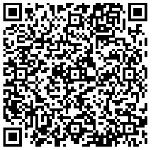 宣讲城市（具体空中宣讲会详情请持续关注微信公众号-卫士通招聘平台）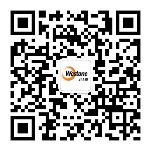 联系方式卫士通信息产业股份有限公司地址：四川省成都市高新区云华路333号卫士通大厦联系电话： 028-62386037   余老师028-62385511   郑老师 028-62386028   杨老师 028-62386027   赵老师                   QQ就业交流群：748542037密码/安全应用工程师5名工作地点：成都学历要求：硕士及以上密码学/计算机/数学等相关专业；具有C/C++,java编程基础；具有良好的密码学基础；熟悉商密算法体系、国标、行标。密码学/计算机/数学等相关专业；具有C/C++,java编程基础；具有良好的密码学基础；熟悉商密算法体系、国标、行标。密码学/计算机/数学等相关专业；具有C/C++,java编程基础；具有良好的密码学基础；熟悉商密算法体系、国标、行标。密码学/计算机/数学等相关专业；具有C/C++,java编程基础；具有良好的密码学基础；熟悉商密算法体系、国标、行标。密码技术研究5名工作地点：成都、北京学历要求：硕士及以上密码学、密码应用研究/软件工程/计算机科学与技术/信息与计算科学/应用数学等专业熟悉C，Verilog等一种编程测试语言，具备扎实的密码工程经验；突出的密码科研能力，掌握密码研究前沿动态，在国内外曾取得有影响力的研究成果；密码实现、公钥密码、密码协议方向优先；文字组织能力强，具有参与编制国家、行业、企业信息化标准规范经验者优先；具有密码工程应用经验，对网络通信、数据加密、移动安全等信息安全技术熟悉者优先。密码学、密码应用研究/软件工程/计算机科学与技术/信息与计算科学/应用数学等专业熟悉C，Verilog等一种编程测试语言，具备扎实的密码工程经验；突出的密码科研能力，掌握密码研究前沿动态，在国内外曾取得有影响力的研究成果；密码实现、公钥密码、密码协议方向优先；文字组织能力强，具有参与编制国家、行业、企业信息化标准规范经验者优先；具有密码工程应用经验，对网络通信、数据加密、移动安全等信息安全技术熟悉者优先。密码学、密码应用研究/软件工程/计算机科学与技术/信息与计算科学/应用数学等专业熟悉C，Verilog等一种编程测试语言，具备扎实的密码工程经验；突出的密码科研能力，掌握密码研究前沿动态，在国内外曾取得有影响力的研究成果；密码实现、公钥密码、密码协议方向优先；文字组织能力强，具有参与编制国家、行业、企业信息化标准规范经验者优先；具有密码工程应用经验，对网络通信、数据加密、移动安全等信息安全技术熟悉者优先。密码学、密码应用研究/软件工程/计算机科学与技术/信息与计算科学/应用数学等专业熟悉C，Verilog等一种编程测试语言，具备扎实的密码工程经验；突出的密码科研能力，掌握密码研究前沿动态，在国内外曾取得有影响力的研究成果；密码实现、公钥密码、密码协议方向优先；文字组织能力强，具有参与编制国家、行业、企业信息化标准规范经验者优先；具有密码工程应用经验，对网络通信、数据加密、移动安全等信息安全技术熟悉者优先。云密码技术总体5名工作地点：北京学历要求：硕士及以上数学/信息安全/密码学/计算机等专业熟悉网络、信息安全或密码技术知识；具备较强的体系性思维、方案编写及沟通表达能力；熟悉相关信息安全产品原理及使用场景；具备行业信息化设计、咨询规划、方案编制及宣讲能力。数学/信息安全/密码学/计算机等专业熟悉网络、信息安全或密码技术知识；具备较强的体系性思维、方案编写及沟通表达能力；熟悉相关信息安全产品原理及使用场景；具备行业信息化设计、咨询规划、方案编制及宣讲能力。数学/信息安全/密码学/计算机等专业熟悉网络、信息安全或密码技术知识；具备较强的体系性思维、方案编写及沟通表达能力；熟悉相关信息安全产品原理及使用场景；具备行业信息化设计、咨询规划、方案编制及宣讲能力。数学/信息安全/密码学/计算机等专业熟悉网络、信息安全或密码技术知识；具备较强的体系性思维、方案编写及沟通表达能力；熟悉相关信息安全产品原理及使用场景；具备行业信息化设计、咨询规划、方案编制及宣讲能力。渗透测试5名工作地点：北京、成都学历要求：硕士及以上密码学、密码应用研究/软件工程/计算机科学与技术/信息与计算科学等专业；熟悉Windows/Linux/Unix攻防技术；掌握SQL注入、文件上传、XSS、CSRF、URL跳转、钓鱼、社工等常见的漏洞攻击及修复，有一定的实际操作能力。密码学、密码应用研究/软件工程/计算机科学与技术/信息与计算科学等专业；熟悉Windows/Linux/Unix攻防技术；掌握SQL注入、文件上传、XSS、CSRF、URL跳转、钓鱼、社工等常见的漏洞攻击及修复，有一定的实际操作能力。密码学、密码应用研究/软件工程/计算机科学与技术/信息与计算科学等专业；熟悉Windows/Linux/Unix攻防技术；掌握SQL注入、文件上传、XSS、CSRF、URL跳转、钓鱼、社工等常见的漏洞攻击及修复，有一定的实际操作能力。密码学、密码应用研究/软件工程/计算机科学与技术/信息与计算科学等专业；熟悉Windows/Linux/Unix攻防技术；掌握SQL注入、文件上传、XSS、CSRF、URL跳转、钓鱼、社工等常见的漏洞攻击及修复，有一定的实际操作能力。Web前端开发10名工作地点：成都学历要求：硕士及以上计算机/软件工程/通信/信息安全/电子工程等相关专业；有Web前端开发工作经验，具有一定的审美观，能够理解UI设计师的设计理念；熟悉HTML5、CSSJavaScript、Jquery、XML、JSON等WEB前端技术使用过HTML5，CSS3的前端开发框架，开发出符合W3C标准的网站前端页面。计算机/软件工程/通信/信息安全/电子工程等相关专业；有Web前端开发工作经验，具有一定的审美观，能够理解UI设计师的设计理念；熟悉HTML5、CSSJavaScript、Jquery、XML、JSON等WEB前端技术使用过HTML5，CSS3的前端开发框架，开发出符合W3C标准的网站前端页面。计算机/软件工程/通信/信息安全/电子工程等相关专业；有Web前端开发工作经验，具有一定的审美观，能够理解UI设计师的设计理念；熟悉HTML5、CSSJavaScript、Jquery、XML、JSON等WEB前端技术使用过HTML5，CSS3的前端开发框架，开发出符合W3C标准的网站前端页面。计算机/软件工程/通信/信息安全/电子工程等相关专业；有Web前端开发工作经验，具有一定的审美观，能够理解UI设计师的设计理念；熟悉HTML5、CSSJavaScript、Jquery、XML、JSON等WEB前端技术使用过HTML5，CSS3的前端开发框架，开发出符合W3C标准的网站前端页面。C/C++开发5名工作地点：成都学历要求：硕士及以上计算机/软件工程/通信/信息安全/电子工程等相关专业；熟练掌握C/C++语言，了解设计模式；熟练掌握Windows/Linux平台软件开发、调试技术熟练掌握多进程、多线程编程，熟悉面向对象的编程思想；熟悉软件开发流程，开发文档编写能力，良好的文档编制习惯和代码书写规范。计算机/软件工程/通信/信息安全/电子工程等相关专业；熟练掌握C/C++语言，了解设计模式；熟练掌握Windows/Linux平台软件开发、调试技术熟练掌握多进程、多线程编程，熟悉面向对象的编程思想；熟悉软件开发流程，开发文档编写能力，良好的文档编制习惯和代码书写规范。计算机/软件工程/通信/信息安全/电子工程等相关专业；熟练掌握C/C++语言，了解设计模式；熟练掌握Windows/Linux平台软件开发、调试技术熟练掌握多进程、多线程编程，熟悉面向对象的编程思想；熟悉软件开发流程，开发文档编写能力，良好的文档编制习惯和代码书写规范。计算机/软件工程/通信/信息安全/电子工程等相关专业；熟练掌握C/C++语言，了解设计模式；熟练掌握Windows/Linux平台软件开发、调试技术熟练掌握多进程、多线程编程，熟悉面向对象的编程思想；熟悉软件开发流程，开发文档编写能力，良好的文档编制习惯和代码书写规范。Android开发10名工作地点：成都学历要求：硕士研究生计算机/软件工程/通信/信息安全/电子工程等相关专业；熟悉Android开发框架、Android SDK/API；熟悉Android NDK，具有NDK开发经验；有Android源码二次开发，ROM定制经验者优先；在校有过安卓开发项目经验（必要条件），并对安卓方向有强烈的兴趣。iOS开发工程师        5名     工作地点：成都                 学历要求：硕士研究生计算机/软件工程/通信/信息安全/电子工程等相关专业；熟练掌握C语言基础，熟悉 Swift, Object-C语言基础；熟悉 iOS平台的网络框架、及其他各类API；在校有过iOS开发项目经验（必要条件），并对iOS方向有强烈的兴趣。计算机/软件工程/通信/信息安全/电子工程等相关专业；熟悉Android开发框架、Android SDK/API；熟悉Android NDK，具有NDK开发经验；有Android源码二次开发，ROM定制经验者优先；在校有过安卓开发项目经验（必要条件），并对安卓方向有强烈的兴趣。iOS开发工程师        5名     工作地点：成都                 学历要求：硕士研究生计算机/软件工程/通信/信息安全/电子工程等相关专业；熟练掌握C语言基础，熟悉 Swift, Object-C语言基础；熟悉 iOS平台的网络框架、及其他各类API；在校有过iOS开发项目经验（必要条件），并对iOS方向有强烈的兴趣。计算机/软件工程/通信/信息安全/电子工程等相关专业；熟悉Android开发框架、Android SDK/API；熟悉Android NDK，具有NDK开发经验；有Android源码二次开发，ROM定制经验者优先；在校有过安卓开发项目经验（必要条件），并对安卓方向有强烈的兴趣。iOS开发工程师        5名     工作地点：成都                 学历要求：硕士研究生计算机/软件工程/通信/信息安全/电子工程等相关专业；熟练掌握C语言基础，熟悉 Swift, Object-C语言基础；熟悉 iOS平台的网络框架、及其他各类API；在校有过iOS开发项目经验（必要条件），并对iOS方向有强烈的兴趣。计算机/软件工程/通信/信息安全/电子工程等相关专业；熟悉Android开发框架、Android SDK/API；熟悉Android NDK，具有NDK开发经验；有Android源码二次开发，ROM定制经验者优先；在校有过安卓开发项目经验（必要条件），并对安卓方向有强烈的兴趣。iOS开发工程师        5名     工作地点：成都                 学历要求：硕士研究生计算机/软件工程/通信/信息安全/电子工程等相关专业；熟练掌握C语言基础，熟悉 Swift, Object-C语言基础；熟悉 iOS平台的网络框架、及其他各类API；在校有过iOS开发项目经验（必要条件），并对iOS方向有强烈的兴趣。软件测试工程师5名工作地点：成都学历要求：本科及以上计算机/软件工程/通信/信息安全/电子工程等相关专业；熟悉软件测试理论，掌握功能测试方法和设计以及接口测试方法;熟悉TCP/IP网络协议，熟悉web安全，数据库安全;至少熟悉Linux 、unix或Windows其中一个操作系统；熟悉常见脚本语言，能够编写简单的测试脚本代码。计算机/软件工程/通信/信息安全/电子工程等相关专业；熟悉软件测试理论，掌握功能测试方法和设计以及接口测试方法;熟悉TCP/IP网络协议，熟悉web安全，数据库安全;至少熟悉Linux 、unix或Windows其中一个操作系统；熟悉常见脚本语言，能够编写简单的测试脚本代码。计算机/软件工程/通信/信息安全/电子工程等相关专业；熟悉软件测试理论，掌握功能测试方法和设计以及接口测试方法;熟悉TCP/IP网络协议，熟悉web安全，数据库安全;至少熟悉Linux 、unix或Windows其中一个操作系统；熟悉常见脚本语言，能够编写简单的测试脚本代码。计算机/软件工程/通信/信息安全/电子工程等相关专业；熟悉软件测试理论，掌握功能测试方法和设计以及接口测试方法;熟悉TCP/IP网络协议，熟悉web安全，数据库安全;至少熟悉Linux 、unix或Windows其中一个操作系统；熟悉常见脚本语言，能够编写简单的测试脚本代码。售前方案工程师        15名 	工作地点：成都、北京	          学历要求：硕士及以上计算机/网络安全/密码等相关专业；具备较强的体系性思维、方案编写及沟通表达能力；熟悉相关信息安全产品原理及使用场景；具备行业信息化设计、咨询规划、方案编制及宣讲能力。售前方案工程师        15名 	工作地点：成都、北京	          学历要求：硕士及以上计算机/网络安全/密码等相关专业；具备较强的体系性思维、方案编写及沟通表达能力；熟悉相关信息安全产品原理及使用场景；具备行业信息化设计、咨询规划、方案编制及宣讲能力。售前方案工程师        15名 	工作地点：成都、北京	          学历要求：硕士及以上计算机/网络安全/密码等相关专业；具备较强的体系性思维、方案编写及沟通表达能力；熟悉相关信息安全产品原理及使用场景；具备行业信息化设计、咨询规划、方案编制及宣讲能力。售前方案工程师        15名 	工作地点：成都、北京	          学历要求：硕士及以上计算机/网络安全/密码等相关专业；具备较强的体系性思维、方案编写及沟通表达能力；熟悉相关信息安全产品原理及使用场景；具备行业信息化设计、咨询规划、方案编制及宣讲能力。信息系统集成工程师30名 工作地点：北京、上海、重庆、浙江、福建、安徽、辽宁、河南、湖南、湖北、新疆、甘肃学历要求：本科计算机/信息安全相关专业；具备网络安全、信息安全、弱电等相关知识；熟悉国内网络及安全产品，并掌握其工作原理和配置管理。计算机/信息安全相关专业；具备网络安全、信息安全、弱电等相关知识；熟悉国内网络及安全产品，并掌握其工作原理和配置管理。计算机/信息安全相关专业；具备网络安全、信息安全、弱电等相关知识；熟悉国内网络及安全产品，并掌握其工作原理和配置管理。计算机/信息安全相关专业；具备网络安全、信息安全、弱电等相关知识；熟悉国内网络及安全产品，并掌握其工作原理和配置管理。